ПРИЛОЖЕНИЕ 2. АНКЕТА ЗАЯВИТЕЛЯ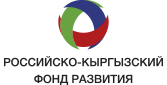 ПРИЛОЖЕНИЕ 3. ФОРМА БИЗНЕС ПЛАНАРаздел 1. Описание Проекта.Наименование проекта;Отрасль, сегмент отрасли проекта;Краткое описание целей и сути Проекта;Тип проекта (старт-ап, реконструкция, модернизация, выпуск новой продукции на действующем производстве, расширение действующего производства, иное);Раздел 2. Обоснование и история Проекта.Описание технических и экономических путей реализации Проекта, возможные альтернативы реализации Проекта;История создания Проекта, время и причины возникновения рыночного потенциала Проекта;Степень проработанности Проекта: наличие решения руководства компании о реализации проекта, перечень и степень готовности проектной документации, включая предусмотренные соответствующим национальным законодательством экспертные заключения по проекту (налоговые, юридические, экономические, технико-экономические и иные), стадии Проекта и их характеристика, план их реализации и финансирования.Раздел 3. Структура финансирования Проекта.Полная стоимость Проекта,Сроки окупаемости Проекта;Доля собственного участия компании и/или акционеров компании в Проекте (в разбивке на средства, которые уже вложены в проект и финансирования предстоящих затрат);Потребность Проекта в инвестициях (в разбивке на средства, которые уже вложены в проект и финансирования предстоящих затрат). Обоснованность суммы привлекаемых инвестиций. Предполагаемые формы и объемы привлекаемых инвестиций (с указанием доли финансирования предстоящих затрат в разбивке по источникам), валюта инвестиций и сроки предоставления. Наличие со-инвесторов и их взаимоотношения с компанией.Наличие оформленных письменно договоренностей компании с участниками проекта (в том числе предварительных), перечень и суть подписанных документов.Оценка целесообразности предоставления средств Фонда для реализации проекта, оценка возможностей по замене предоставления финансирования из средств Фонда соответствующим коммерческим аналогом.Оценка готовности коммерческих финансовых институтов оказывать поддержку проект при условии участия в нем Фонда.Раздел 4. Предлагаемые условия предоставления средств Фонда.Объем финансирования с указанием суммы и доли в общем объеме финансирования проекта;График предоставления средств;График погашения долга с указанием льготного периода.Раздел 5. Экономическая цель проекта.Описание создаваемого Проектом продукта, краткая характеристика рынка создаваемого продукта, описание экономических и конкурентных преимуществ продукта на рынке.Раздел 6. Прогнозируемый социально-экономический эффект проекта.Описание эффектов от проекта с указанием документов, которыми утверждены указанные приоритеты.Раздел 7. Бюджетная и макроэкономическая эффективность проекта.Оценивается бюджетный эффект от реализации Проекта (с приложением расчетов). Положительный бюджетный эффект определяется как превышение дисконтированных доходов национального/ых бюджета/ов, связанных с реализацией проекта, над соответствующими дисконтированными бюджетными расходами. В качестве бюджетных доходов, в том числе, могут учитываться: ежегодное увеличение налоговых выплат и иных отчислений в бюджет, а также во внебюджетные фонды; экономия бюджетных средств, складывающая из расходов, запланированных в бюджете, необходимость осуществления которых отпадет в случае реализации данного проекта; дополнительные дивидендные выплаты (в случае предоставления государством долевого (акционерного) финансирования); процентный доход (при предоставлении государством заемного финансирования); косвенные бюджетные доходы. В качестве бюджетных расходов, в том числе, могут учитываться: бюджетное финансирование проекта, осуществляемое на безвозвратной основе; субсидирование процентной ставки по кредиту, выданного финансовыми институтами для реализации проекта; косвенные бюджетные расходы. Оценка макроэкономической эффективности проекта (с приложением расчетов) – наличие положительного социально-экономического эффекта на муниципальном/региональном/страновом уровне (в зависимости от масштабности проекта), связанного с реализацией проекта и определяемого как положительная разница между положительным и отрицательным воздействием проекта на экономику и общество (указывается в валюте финансирования). В качестве вариантов воздействия на экономику и общество, в том числе, могут быть учтены: изменение уровня занятости (например, создание дополнительных рабочих мест), в процентах; превышение уровня зарплаты, пособий и иных выплат работникам, участвующим в реализации проекта, над среднеотраслевым / средним в регионе, в процентах; создание новых объектов (реконструкция существующих), повышение качества и перечня услуг в сфере образования, здравоохранения, культуры, спорта, социального обеспечения, жилищно-коммунального хозяйства и т.д.; изменение экологических условий; изменение эффективности использования природных ресурсов; изменение демографической ситуации; повышение производительности труда, в процентах. Раздел 8. Влияние проекта на экологию (окружающую среду)Описание в свободной форме с указанием степени соответствия проекта действующему на территории государства реализации проекта экологическому законодательству, перечня мер, направленных на снижение негативного воздействия проекта на окружающую среду. Наличие заключения государственной экологической экспертизы.Раздел 9. Прогнозируемые риски ПроектаПредварительная оценка потенциальных рисков Проекта и возможности их минимизации (рыночные риски, технологические и производственные риски, риски ресурсного обеспечения и риски продаж, правовые, политические, валютные, репутационные и прочие риски). Раздел 10. Стратегия продвижения создаваемого Проектом продукта на рынокСтратегия по продвижению продукта на рынок и соответствие выбранной стратегии текущей ситуации в отрасли. Участие Проекта в государственных социально-экономических программах.Раздел 11. Схема реализации ПроектаИзучение порядка и формы финансирования Проекта. Наличие государственных или частных гарантий по Проекту, определение круга со-инвесторов для создания синдиката по финансированию Проекта.Раздел 12. Краткая информация о планируемых поставщиках по Проекту и возможных покупателях производимого Проектом продуктаОписание поставщиков товаров (работ, услуг) и приобретателей создаваемого Проектом продукта.Порядок выбора поставщиков, наличие гарантированных государственных закупок создаваемого Проектом продукта, необходимость соблюдения законодательства о государственных закупках.Раздел 13. Планируемые финансовые показатели ПроектаПлановые показатели по затратам на реализацию Проекта, показатели по объемам реализации продукта и поступления денежных средств, прогнозируемые NPV и IRR проекта и прочие показатели эффективности Проекта.Раздел 14. Механизмы контроля за использованием средств Фонда.Возможность использования таких механизмов, как залог акций компании / материнской компании, других поручителей;Участие Фонда в текущем управлении проектом (компанией), в том числе через представительство в органах управления; Выделение и уступка отдельных прав требования по договорам, которые заключены от имени компании, и иных участников проекта.Раздел 15. Характеристика обеспечения.Предлагаемое ликвидное обеспечение исполнения компанией своих обязательств по соответствующему соглашению о предоставлении средств Фонда с указанием вида (поручительство, банковская гарантия, залог, другое), объема и валюты обеспечения.Возможность получения гарантий от акционеров проекта, государственных гарантий и иных видов обеспечения.Раздел 16. Ответственные и уполномоченные лица (организации) по Проекту. Контактная информация и порядок взаимодействия.Определяются контактные лица по Проекту, уполномоченные на предоставление устной и документальной информации по Проекту, описывается порядок взаимодействия с Фондом и возможными со-инвесторами по проекту. Раздел 14. Другая информация, которую Компания считает необходимым сообщить.Дата «_____»________________20___ г.Должность, Ф.И.О, подпись уполномоченного лица и печать юридического лицаНаименование документа, удостоверяющего полномочия лица, подписавшего Бизнес ПланКонтактные данные подписавшего лица ПРИЛОЖЕНИЕ 4. ФОРМА ПИСЬМА О ПРИОБРЕТАЕМЫХ ТОВАРАХ, РАБОТ И УСЛУГ(на фирменном бланке Заявителя)Настоящим [наименование юридического лица], предоставляет информацию Российско-Кыргызскому Фонду развития о товарах, работ и услуг, приобретаемых в рамках Заявления на получение финансирования:Прочая информация:__________________________________________________________________________(необходимо детально описать какие товары/работы/услуги планируются закупить в рамках реализации проекта за счет средств Российско-Кыргызского Фонда развития на территории Российской Федерации).Дата «_____»________________20___ г.Должность, Ф.И.О, подпись уполномоченного лица и печать юридического лицаПРИЛОЖЕНИЕ 5. ФОРМА ЗАЯВЛЕНИЯ-СОГЛАСИЯ О ПОЛУЧЕНИИ ИНФОРМАЦИИ С КРЕДИТНО-ИНФОРМАЦИОННОГО БЮРО(на фирменном бланке Заявителя)Заявление-согласие	Настоящим [наименование юридического лица] дает свое согласие на предоставление и/или получение уполномоченными сотрудниками Российско-Кыргызского Фонда развития любых сведений об [наименование юридического лица], в том числе руководителях, собственниках и связанных компаний, в/из ОЮЛ АФКУ «Кредитно-информационное бюро «Ишеним» (по тексту - Кредитное бюро), осуществляющее формирование кредитных историй и их обмен между финансово-кредитными учреждениями и иными юридическими лицами, в целях снижения кредитных рисков, недопущения перезадолженности и упрощения процедуры рассмотрения и предоставления кредита. Кроме того, [наименование юридического лица] дает свое согласие Российско-Кыргызскому Фонду развития предоставлять/раскрывать информацию и сведения членам Комитета по соблюдению Кодекса поведения, Наблюдателям и другим лицам, присутствующим на заседании вышеуказанного Комитета при рассмотрении спора.К данным сведениям могут относиться сведения об [наименование юридического лица], в том числе руководителях, собственниках и связанных компаний, (ФИО физического лица / наименование юридического лица, пол, дата рождения, адрес проживания / ведения бизнеса и любые прежние подобные адреса, род и вид деятельности и др.) как клиента Российско-Кыргызского Фонда развития, сведения по кредитам (вид кредита, сумма кредита, роль субъекта, дата подачи заявления, подробные сведения об истории выплат, непогашенный остаток, сумма дефолта и общая сумма долга по данному счету, сведения о поручителях/гарантах, залогодателях и других лиц, у которых образовались или имеются обязательства перед Поставщиками информации и др. сведения), полученным [наименование юридического лица] в Российско-Кыргызском Фонде развития, сведения о мерах, предпринятых в отношении меня в связи с неисполнением или ненадлежащим исполнением своих обязательств по кредитам и иные сведения, ставшие известными Российско-Кыргызскому Фонду развития в период рассмотрения и оформления документов в процессе выдачи и погашения кредита.При этом со стороны Российско-Кыргызского Фонда развития гарантируется строгая конфиденциальность использования всей информации, предоставленной [наименование юридического лица].Также [наименование юридического лица] ознакомлено с тем, что данный документ не влечет за собой обязательств Российско-Кыргызского Фонда развития по выдаче кредита.Дата «_____»________________20___ г.Должность, Ф.И.О, подпись уполномоченного лица и печать юридического лицаПРИЛОЖЕНИЕ 6. ФОРМА АНТИКОРРУПЦИОННОЙ ДЕКЛАРАЦИИАНТИКОРРУПЦИОННАЯ ДЕКЛАРАЦИЯ(на фирменном бланке Заявителя)Организация подтверждает, что ей известно об ответственности за подкуп должностных лиц при заключении международных коммерческих сделок, предусмотренной ее национальным законодательством.Организация также подтверждает, что предпримет все меры по развитию и применению соответствующих систем управленческого контроля в целях противодействия подкупу должностных лиц, что будет зафиксировано во внутренних нормативных документах/регламентах организации.Организация заверяет, что ни она, ни любое другое лицо, действующее от ее имени или от своего имени, но по поручению Организации, не вовлечены и не будут вовлечены в подкуп членов Совета, Правления, других должностных лиц и сотрудников Фонда в ходе осуществления сделки ___________________ (указать наименование сделки) (далее – Сделка).Организация подтверждает, что ни против нее, ни против лица, действующего от ее имени или от своего имени, но по поручению Организации, в отношении Сделки, в связи с нарушением национального законодательства о противодействии подкупу должностных лиц какой-либо страны и международных организаций, в настоящий момент не предъявлено обвинений, являющихся объектом рассмотрения национального суда (общей юрисдикции), и в течение пятилетнего периода времени, предшествующего дате предоставления в Фонд Заявки, она или ее должностные лица не были признаны виновными национальным судом (общей юрисдикции) и к ней или к ее должностным лицам не применялись санкции в связи с экономическими или должностными преступлениями, в том числе за нарушение законодательства о коррупции или подкупе должностных лиц какого-либо государства.Организация подтверждает своё обязательство по первому требованию Фонда раскрыть следующую информацию:данные о лицах, действующих от ее имени или от своего имени, но по поручению Организации, в связи с осуществлением Сделки;полные и достоверные данные о бенефициарах своей Организации;Бенефициар (выгодоприобретатель) – это лицо:обладающее правом собственности на денежные средства или имущество, и от имени и/или за счет, которого партнером Фонда совершается операция (сделка) с денежными средствами или имуществом, и/илиимеющее возможность прямо или косвенно влиять на совершение партнером Фонда операций (сделок) с денежными средствами или имуществом, в соответствии с заключенным договором между таким лицом и партнером Фонда, и/илилицо, в пользу которого в конечном итоге совершается операция (сделка) с денежными средствами или имуществом.не являются ли бенефициары и лица, действующие от их имени лицами, участвующими в политической деятельности. Лица, участвующие в политической деятельности - это граждане, которым предоставлены значительные государственные и политические функции в государстве, лица, занимающие государственные должности, предусмотренные конституцией, а также политические государственные должности и политические муниципальные должности, политические партии, организации и лица, участвующие в продвижении и финансировании выборов, иные юридические лица, участвующие в политической деятельности.не является ли Организация аффилированной (подконтрольной) лицам, участвующим в политической деятельности. Аффилированное лицо физического или юридического лица - любое физическое или юридическое, которое имеет право прямо или косвенно определять решения или оказывать влияние на принимаемые этим лицом решения, в том числе в силу договора (включая устный договор) или иной сделки, а также любое физическое или юридическое лицо, в отношении которого это аффилированное лицо имеет такое право. Аффилированным лицом юридического лица также признаются его исполнительные должностные лица, акционер (участник) или любое предприятие, владеющее десятью и более процентами его голосующих акций (вкладов, паев) (для открытых акционерных обществ с пятью и более процентами).Не являются ли бенефициары Организации и другие должностные лица, действующие от их имени, близкими родственниками членов Совета, Правления, других должностных лиц и сотрудников Фонда, или связаны с указанными лицами общими интересами;Близкие родственники – это родители, супруг(а), братья, сестры, дети.сумму и цели комиссионных и вознаграждений, уплаченных или согласованных к уплате, в пользу действующих от ее имени или от своего имени, но по поручению Организации эти лиц, в рамках проводимой Сделки.Организация подтверждает, что информация, указанная в Заявке, является подлинной и что информация об обстоятельствах, о которых известно Организации, не была скрыта, не упомянута или изменена.Организация обязуется незамедлительно письменно информировать Фонд о любых изменениях, которые могут произойти после подписания настоящего заявления.Организации известно, что одним из условий действия договора является условие, что все соглашения и договоры, заключаемые в рамках Сделки должны отвечать действующим требованиям законодательства Кыргызской Республики и/или иностранного законодательства (при условии, если бенефициар является нерезидентом Кыргызской Республики), в частности в области административного и уголовного права.Осознавая правовые последствия, Организация подтверждает, что она никогда не была включена в списки или реестр компаний, чья деятельность была признана Всемирным банком или иной международной организацией, не соответствующей условиям международного права, обычаям делового оборота, в том числе межправительственных соглашений и иных норм права.Организация подтверждает, что в случае, если Фондом будут выявлены факты предоставления Организацией неверной или неполной информации в целях получения кредитных средств и/или другой поддержки по проекту, включая заверения, данные в настоящей Декларации, а также в случае, если Организация, либо лицо,  действующее от ее имени или от своего имени, но по поручению Организации, будут признаны виновными национальным судом (общей юрисдикции) в подкупе должностных лиц какой-либо страны при совершении Сделки, и настоящим признает право Фонда на принятие следующих соответствующих мер, в том числе, но не ограничиваясь:отказаться от предоставления и/или приостановить использование кредитных средств и/или других видов поддержки по проекту;выставить досрочно к погашению всю сумму задолженности заемщика, действующей на момент выявления указанных фактов;отозвать решения Фонда по поддержке проекта/проектов с участием Заявителя;а также предпринять иные правовые действия, регламентированные действующим законодательством Кыргызской Республики, международными соглашениями и документами Фонда.Дата «_____»________________20___ г.Должность, Ф.И.О, подпись уполномоченного лица и печать юридического лицаПРИЛОЖЕНИЕ 7. МИНИМАЛЬНЫЙ ПЕРЕЧЕНЬ ДОКУМЕНТОВ, ПРЕДСТАВЛЯЕМЫХ В СОСТАВЕ ЗАЯВКИ НА ПОЛУЧЕНИЕ ФИНАНСИРОВАНИЯ Заявитель должен предоставить часть документов, перечисленных ниже, в электронной версии. Электронные версии этих документов должны быть предоставлены вместе с пакетом документов в электронных носителях (USB-флешка-накопитель). Список электронных документов для предоставления в Фонд:по пункту I. Документы по Заявителю: 1, 2.по пункту II. Документы по новому Проекту: 1, 3.по пункту III. Юридические документы: 2, 3, 9.I. Документы по ЗаявителюЗаполненная и оформленная Заявка на получение финансирования, подписанная руководителем исполнительного органа и заверенная печатью Заявителя;Заполненная и оформленная Анкета Заявителя, подписанная руководителем исполнительного органа и заверенная печатью Заявителя;Заявление-согласие о получении Фондом информации с кредитно-информационного бюро;Финансовая отчетность Заявителя за последние три отчетных года и на последний квартал в текущем году: Форма № 1. Бухгалтерский баланс;Форма № 2. Отчет о прибылях и убытках;Форма № 3. Отчет о движении денежных средств;Форма № 4. Отчет об изменениях в капитале;Пояснительные записки, оборотно-сальдовая ведомость и расшифровки к формам финансовой отчетности.II. Документы по новому ПроектуЗаполненный и оформленный Бизнес План (технико-экономическое обоснование по Проекту);Финансовая модель по Бизнес Плану в формате MS Excel;Письмо о приобретаемых товарах, работах и услугах с заполненной таблицей.III. Юридические документыДоверенность от Заявителя на представителя Заявителя во взаимоотношениях с Фондом;Копии учредительных документов (учредительный договор, устав, положение и т.д.) Заявителя;Копия свидетельства о государственной регистрации/перерегистрации Заявителя в органах Министерства юстиции Кыргызской Республики;Справка налоговых органов Кыргызской Республики о факте налоговой регистрации Заявителя в качестве налогоплательщика и отсутствии/наличии у него задолженности перед бюджетом;Справка органов Социального фонда Кыргызской Республики о факте регистрации Заявителя в качестве страхователя и отсутствии у него задолженности по уплате страховых взносов;Документы, которые в соответствии с уставом Заявителя подтверждают назначение и полномочия членов органов управления:Для обществ с ограниченной ответственностью:Копия протокола общего собрания участников/решения единственного участника об избрании/назначении руководителя общества.Для акционерных обществ: Копия заверенной акционерным обществом и его независимым реестродержателем выписки из протокола общего собрания акционеров об избрании Совета директоров;Копия заверенной независимым реестродержателем акционерного общества выписки из протокола счетной комиссии об итогах голосования на общем собрании акционеров Банка по вопросу об избрании Совета директоров;Копия выписки из решения (протокола, постановления) Совета директоров об избрании коллегиального исполнительного органа/единоличного руководителя акционерного общества;Письмо от Заявителя о составе акционеров, владеющих 5% и более уставного капитала акционерного общества.Для юридических лиц иных организационно-правовых форм:Копии документов, подтверждающих назначение и полномочия должностных лиц Заявителя, указанных в карточке образцов подписей.Список предлагаемого залогового имущества;Копии правоустанавливающих, правоудостоверяющих, технических документов на предлагаемое залоговое имущество;Копии паспортов:участников и учредителей Заявителя;руководителя исполнительного органа Заявителя (директор);главного бухгалтера Заявителя.Иные документы по требованию Фонда.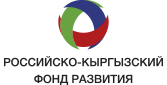 ЗАЯВКА НА ПОЛУЧЕНИЕ ФИНАНСИРОВАНИЯЗАЯВКА НА ПОЛУЧЕНИЕ ФИНАНСИРОВАНИЯЗАЯВКА НА ПОЛУЧЕНИЕ ФИНАНСИРОВАНИЯЗАЯВКА НА ПОЛУЧЕНИЕ ФИНАНСИРОВАНИЯЗАЯВКА НА ПОЛУЧЕНИЕ ФИНАНСИРОВАНИЯНастоящим [наименование юридического лица] (далее – Заявитель) направляет Вам Заявку на предоставление из средств Российско-Кыргызского Фонда развития (далее – Фонд) финансирования для рассмотрения Фондом в соответствии с Кредитной Политикой и Положением о Кредитовании по прямому финансированию Фонда. Финансирование запрашивается Заявителем на следующих условиях:Настоящим [наименование юридического лица] (далее – Заявитель) направляет Вам Заявку на предоставление из средств Российско-Кыргызского Фонда развития (далее – Фонд) финансирования для рассмотрения Фондом в соответствии с Кредитной Политикой и Положением о Кредитовании по прямому финансированию Фонда. Финансирование запрашивается Заявителем на следующих условиях:Настоящим [наименование юридического лица] (далее – Заявитель) направляет Вам Заявку на предоставление из средств Российско-Кыргызского Фонда развития (далее – Фонд) финансирования для рассмотрения Фондом в соответствии с Кредитной Политикой и Положением о Кредитовании по прямому финансированию Фонда. Финансирование запрашивается Заявителем на следующих условиях:Настоящим [наименование юридического лица] (далее – Заявитель) направляет Вам Заявку на предоставление из средств Российско-Кыргызского Фонда развития (далее – Фонд) финансирования для рассмотрения Фондом в соответствии с Кредитной Политикой и Положением о Кредитовании по прямому финансированию Фонда. Финансирование запрашивается Заявителем на следующих условиях:Настоящим [наименование юридического лица] (далее – Заявитель) направляет Вам Заявку на предоставление из средств Российско-Кыргызского Фонда развития (далее – Фонд) финансирования для рассмотрения Фондом в соответствии с Кредитной Политикой и Положением о Кредитовании по прямому финансированию Фонда. Финансирование запрашивается Заявителем на следующих условиях:Настоящим [наименование юридического лица] (далее – Заявитель) направляет Вам Заявку на предоставление из средств Российско-Кыргызского Фонда развития (далее – Фонд) финансирования для рассмотрения Фондом в соответствии с Кредитной Политикой и Положением о Кредитовании по прямому финансированию Фонда. Финансирование запрашивается Заявителем на следующих условиях:Цель кредита:[описать на что будет направлен кредит][описать на что будет направлен кредит][описать на что будет направлен кредит][описать на что будет направлен кредит][описать на что будет направлен кредит]Сумма:[указать сумму цифрами и прописью][указать сумму цифрами и прописью][указать сумму цифрами и прописью][указать сумму цифрами и прописью][указать сумму цифрами и прописью]Валюта:доллары США.доллары США.доллары США.доллары США.доллары США.Срок:[в месяцах][в месяцах][в месяцах][в месяцах][в месяцах]Срок освоения:[в месяцах][в месяцах][в месяцах][в месяцах][в месяцах]Льготный период по погашению основной суммы кредита:[в месяцах][в месяцах][в месяцах][в месяцах][в месяцах]Погашение основной суммы кредита:[ежемесячно, ежеквартально, сезонно, индивидуально][ежемесячно, ежеквартально, сезонно, индивидуально][ежемесячно, ежеквартально, сезонно, индивидуально][ежемесячно, ежеквартально, сезонно, индивидуально][ежемесячно, ежеквартально, сезонно, индивидуально]Погашение процентов:[ежемесячно, ежеквартально, сезонно][ежемесячно, ежеквартально, сезонно][ежемесячно, ежеквартально, сезонно][ежемесячно, ежеквартально, сезонно][ежемесячно, ежеквартально, сезонно]Процентная ставка:4% годовых4% годовых4% годовых4% годовых4% годовыхЗалоговое обеспечение:НаименованиеНаименованиеМесторасположениеМесторасположениеСобственникЗалоговое обеспечение:1.1.Залоговое обеспечение:2.2.Залоговое обеспечение:3.3.Страхование залогового обеспечения:Обязательно.Обязательно.Обязательно.Обязательно.Обязательно.Другая информация:Для проведения оценки Проекта в приложении к настоящей заявке направляем Анкету Заявителя, Бизнес План и перечень других документов, содержащие информацию о Заявителе и о Проекте. Настоящим удостоверяем, что указанная в прилагаемой Анкете Заявителя, Бизнес Плане и перечне документов информация является полной и достоверной и может быть подтверждена в случае необходимости документально. Выражаем согласие на полную проверку достоверности указанных данных. Обязуемся своевременно информировать Фонд обо всех изменениях данной информации, о существенных изменениях финансового состояния Заявителя и представлять по Вашему запросу все необходимые для подтверждения представленной информации документы, а также любую обоснованно запрошенную дополнительную информацию.Настоящим Заявитель предоставляет Фонду свое согласие на взаимодействие, в части приобретения товаров, работ и услуг за счет кредита Фонда, с Торговым представительством Российской Федерации в Кыргызской Республике, Торгово-промышленной палатой Российской Федерации и Торгово-промышленной палатой Кыргызской Республики, а также на раскрытие соответствующей информации. Также настоящим Заявитель даёт Фонду свое согласие на раскрытие Фондом существенных условий предоставленного Фондом Заявителю кредита в целях отчетности, статистики и опубликования информации в средствах массовой информации и на сайте Фонда.Для проведения оценки Проекта в приложении к настоящей заявке направляем Анкету Заявителя, Бизнес План и перечень других документов, содержащие информацию о Заявителе и о Проекте. Настоящим удостоверяем, что указанная в прилагаемой Анкете Заявителя, Бизнес Плане и перечне документов информация является полной и достоверной и может быть подтверждена в случае необходимости документально. Выражаем согласие на полную проверку достоверности указанных данных. Обязуемся своевременно информировать Фонд обо всех изменениях данной информации, о существенных изменениях финансового состояния Заявителя и представлять по Вашему запросу все необходимые для подтверждения представленной информации документы, а также любую обоснованно запрошенную дополнительную информацию.Настоящим Заявитель предоставляет Фонду свое согласие на взаимодействие, в части приобретения товаров, работ и услуг за счет кредита Фонда, с Торговым представительством Российской Федерации в Кыргызской Республике, Торгово-промышленной палатой Российской Федерации и Торгово-промышленной палатой Кыргызской Республики, а также на раскрытие соответствующей информации. Также настоящим Заявитель даёт Фонду свое согласие на раскрытие Фондом существенных условий предоставленного Фондом Заявителю кредита в целях отчетности, статистики и опубликования информации в средствах массовой информации и на сайте Фонда.Для проведения оценки Проекта в приложении к настоящей заявке направляем Анкету Заявителя, Бизнес План и перечень других документов, содержащие информацию о Заявителе и о Проекте. Настоящим удостоверяем, что указанная в прилагаемой Анкете Заявителя, Бизнес Плане и перечне документов информация является полной и достоверной и может быть подтверждена в случае необходимости документально. Выражаем согласие на полную проверку достоверности указанных данных. Обязуемся своевременно информировать Фонд обо всех изменениях данной информации, о существенных изменениях финансового состояния Заявителя и представлять по Вашему запросу все необходимые для подтверждения представленной информации документы, а также любую обоснованно запрошенную дополнительную информацию.Настоящим Заявитель предоставляет Фонду свое согласие на взаимодействие, в части приобретения товаров, работ и услуг за счет кредита Фонда, с Торговым представительством Российской Федерации в Кыргызской Республике, Торгово-промышленной палатой Российской Федерации и Торгово-промышленной палатой Кыргызской Республики, а также на раскрытие соответствующей информации. Также настоящим Заявитель даёт Фонду свое согласие на раскрытие Фондом существенных условий предоставленного Фондом Заявителю кредита в целях отчетности, статистики и опубликования информации в средствах массовой информации и на сайте Фонда.Для проведения оценки Проекта в приложении к настоящей заявке направляем Анкету Заявителя, Бизнес План и перечень других документов, содержащие информацию о Заявителе и о Проекте. Настоящим удостоверяем, что указанная в прилагаемой Анкете Заявителя, Бизнес Плане и перечне документов информация является полной и достоверной и может быть подтверждена в случае необходимости документально. Выражаем согласие на полную проверку достоверности указанных данных. Обязуемся своевременно информировать Фонд обо всех изменениях данной информации, о существенных изменениях финансового состояния Заявителя и представлять по Вашему запросу все необходимые для подтверждения представленной информации документы, а также любую обоснованно запрошенную дополнительную информацию.Настоящим Заявитель предоставляет Фонду свое согласие на взаимодействие, в части приобретения товаров, работ и услуг за счет кредита Фонда, с Торговым представительством Российской Федерации в Кыргызской Республике, Торгово-промышленной палатой Российской Федерации и Торгово-промышленной палатой Кыргызской Республики, а также на раскрытие соответствующей информации. Также настоящим Заявитель даёт Фонду свое согласие на раскрытие Фондом существенных условий предоставленного Фондом Заявителю кредита в целях отчетности, статистики и опубликования информации в средствах массовой информации и на сайте Фонда.Для проведения оценки Проекта в приложении к настоящей заявке направляем Анкету Заявителя, Бизнес План и перечень других документов, содержащие информацию о Заявителе и о Проекте. Настоящим удостоверяем, что указанная в прилагаемой Анкете Заявителя, Бизнес Плане и перечне документов информация является полной и достоверной и может быть подтверждена в случае необходимости документально. Выражаем согласие на полную проверку достоверности указанных данных. Обязуемся своевременно информировать Фонд обо всех изменениях данной информации, о существенных изменениях финансового состояния Заявителя и представлять по Вашему запросу все необходимые для подтверждения представленной информации документы, а также любую обоснованно запрошенную дополнительную информацию.Настоящим Заявитель предоставляет Фонду свое согласие на взаимодействие, в части приобретения товаров, работ и услуг за счет кредита Фонда, с Торговым представительством Российской Федерации в Кыргызской Республике, Торгово-промышленной палатой Российской Федерации и Торгово-промышленной палатой Кыргызской Республики, а также на раскрытие соответствующей информации. Также настоящим Заявитель даёт Фонду свое согласие на раскрытие Фондом существенных условий предоставленного Фондом Заявителю кредита в целях отчетности, статистики и опубликования информации в средствах массовой информации и на сайте Фонда.Для проведения оценки Проекта в приложении к настоящей заявке направляем Анкету Заявителя, Бизнес План и перечень других документов, содержащие информацию о Заявителе и о Проекте. Настоящим удостоверяем, что указанная в прилагаемой Анкете Заявителя, Бизнес Плане и перечне документов информация является полной и достоверной и может быть подтверждена в случае необходимости документально. Выражаем согласие на полную проверку достоверности указанных данных. Обязуемся своевременно информировать Фонд обо всех изменениях данной информации, о существенных изменениях финансового состояния Заявителя и представлять по Вашему запросу все необходимые для подтверждения представленной информации документы, а также любую обоснованно запрошенную дополнительную информацию.Настоящим Заявитель предоставляет Фонду свое согласие на взаимодействие, в части приобретения товаров, работ и услуг за счет кредита Фонда, с Торговым представительством Российской Федерации в Кыргызской Республике, Торгово-промышленной палатой Российской Федерации и Торгово-промышленной палатой Кыргызской Республики, а также на раскрытие соответствующей информации. Также настоящим Заявитель даёт Фонду свое согласие на раскрытие Фондом существенных условий предоставленного Фондом Заявителю кредита в целях отчетности, статистики и опубликования информации в средствах массовой информации и на сайте Фонда.__________________________ФИО, должность__________________________ФИО, должность__________________________Подпись, печать__________________________Подпись, печать__________________________Дата__________________________ДатаПожалуйста, удостоверьтесь в том, что Вы приложили все ниже перечисленные документы для того, чтобы Ваша кредитная заявка была рассмотрена, иначе процесс рассмотрения Вашей кредитной заявки будет отложен до получения полного пакета документов.Пожалуйста, удостоверьтесь в том, что Вы приложили все ниже перечисленные документы для того, чтобы Ваша кредитная заявка была рассмотрена, иначе процесс рассмотрения Вашей кредитной заявки будет отложен до получения полного пакета документов.Пожалуйста, удостоверьтесь в том, что Вы приложили все ниже перечисленные документы для того, чтобы Ваша кредитная заявка была рассмотрена, иначе процесс рассмотрения Вашей кредитной заявки будет отложен до получения полного пакета документов.Пожалуйста, удостоверьтесь в том, что Вы приложили все ниже перечисленные документы для того, чтобы Ваша кредитная заявка была рассмотрена, иначе процесс рассмотрения Вашей кредитной заявки будет отложен до получения полного пакета документов.Пожалуйста, удостоверьтесь в том, что Вы приложили все ниже перечисленные документы для того, чтобы Ваша кредитная заявка была рассмотрена, иначе процесс рассмотрения Вашей кредитной заявки будет отложен до получения полного пакета документов.Пожалуйста, удостоверьтесь в том, что Вы приложили все ниже перечисленные документы для того, чтобы Ваша кредитная заявка была рассмотрена, иначе процесс рассмотрения Вашей кредитной заявки будет отложен до получения полного пакета документов.Доверенность от Заявителя на представителя Заявителя (контактное лицо) во взаимоотношениях с Фондом.Доверенность от Заявителя на представителя Заявителя (контактное лицо) во взаимоотношениях с Фондом.Доверенность от Заявителя на представителя Заявителя (контактное лицо) во взаимоотношениях с Фондом.Доверенность от Заявителя на представителя Заявителя (контактное лицо) во взаимоотношениях с Фондом.Доверенность от Заявителя на представителя Заявителя (контактное лицо) во взаимоотношениях с Фондом.Доверенность от Заявителя на представителя Заявителя (контактное лицо) во взаимоотношениях с Фондом.Анкета Заявителя.Анкета Заявителя.Анкета Заявителя.Анкета Заявителя.Анкета Заявителя.Анкета Заявителя.Бизнес План.Бизнес План.Бизнес План.Бизнес План.Бизнес План.Бизнес План.Письмо о приобретаемых товарах, работ и услуг.Письмо о приобретаемых товарах, работ и услуг.Письмо о приобретаемых товарах, работ и услуг.Письмо о приобретаемых товарах, работ и услуг.Письмо о приобретаемых товарах, работ и услуг.Письмо о приобретаемых товарах, работ и услуг.Письмо-согласие о получении информации с кредитно-информационного бюро.Письмо-согласие о получении информации с кредитно-информационного бюро.Письмо-согласие о получении информации с кредитно-информационного бюро.Письмо-согласие о получении информации с кредитно-информационного бюро.Письмо-согласие о получении информации с кредитно-информационного бюро.Письмо-согласие о получении информации с кредитно-информационного бюро.Документы с соответствии с Минимальным перечнем документов.Документы с соответствии с Минимальным перечнем документов.Документы с соответствии с Минимальным перечнем документов.Документы с соответствии с Минимальным перечнем документов.Документы с соответствии с Минимальным перечнем документов.Документы с соответствии с Минимальным перечнем документов.USB–флеш-накопитель с электронными версиями документов в соответствии с Минимальным перечнем документов.USB–флеш-накопитель с электронными версиями документов в соответствии с Минимальным перечнем документов.USB–флеш-накопитель с электронными версиями документов в соответствии с Минимальным перечнем документов.USB–флеш-накопитель с электронными версиями документов в соответствии с Минимальным перечнем документов.USB–флеш-накопитель с электронными версиями документов в соответствии с Минимальным перечнем документов.USB–флеш-накопитель с электронными версиями документов в соответствии с Минимальным перечнем документов.АНКЕТА ЗАЯВИТЕЛЯАНКЕТА ЗАЯВИТЕЛЯАНКЕТА ЗАЯВИТЕЛЯАНКЕТА ЗАЯВИТЕЛЯВся информация, содержащаяся в данной заявке, рассматривается исключительно конфиденциальной. Заполненная заявка может быть представлена по следующему адресу: Российско-Кыргызский Фонд Развития, Кыргызская Республика, г.Бишкек, 720040, бул. Эркиндик, БЦ "ОРИОН", тeл/факс: +996 (312) 303-750, 303-751, 303-752.Вся информация, содержащаяся в данной заявке, рассматривается исключительно конфиденциальной. Заполненная заявка может быть представлена по следующему адресу: Российско-Кыргызский Фонд Развития, Кыргызская Республика, г.Бишкек, 720040, бул. Эркиндик, БЦ "ОРИОН", тeл/факс: +996 (312) 303-750, 303-751, 303-752.Вся информация, содержащаяся в данной заявке, рассматривается исключительно конфиденциальной. Заполненная заявка может быть представлена по следующему адресу: Российско-Кыргызский Фонд Развития, Кыргызская Республика, г.Бишкек, 720040, бул. Эркиндик, БЦ "ОРИОН", тeл/факс: +996 (312) 303-750, 303-751, 303-752.Вся информация, содержащаяся в данной заявке, рассматривается исключительно конфиденциальной. Заполненная заявка может быть представлена по следующему адресу: Российско-Кыргызский Фонд Развития, Кыргызская Республика, г.Бишкек, 720040, бул. Эркиндик, БЦ "ОРИОН", тeл/факс: +996 (312) 303-750, 303-751, 303-752.Вся информация, содержащаяся в данной заявке, рассматривается исключительно конфиденциальной. Заполненная заявка может быть представлена по следующему адресу: Российско-Кыргызский Фонд Развития, Кыргызская Республика, г.Бишкек, 720040, бул. Эркиндик, БЦ "ОРИОН", тeл/факс: +996 (312) 303-750, 303-751, 303-752.Вся информация, содержащаяся в данной заявке, рассматривается исключительно конфиденциальной. Заполненная заявка может быть представлена по следующему адресу: Российско-Кыргызский Фонд Развития, Кыргызская Республика, г.Бишкек, 720040, бул. Эркиндик, БЦ "ОРИОН", тeл/факс: +996 (312) 303-750, 303-751, 303-752.Вся информация, содержащаяся в данной заявке, рассматривается исключительно конфиденциальной. Заполненная заявка может быть представлена по следующему адресу: Российско-Кыргызский Фонд Развития, Кыргызская Республика, г.Бишкек, 720040, бул. Эркиндик, БЦ "ОРИОН", тeл/факс: +996 (312) 303-750, 303-751, 303-752.Вся информация, содержащаяся в данной заявке, рассматривается исключительно конфиденциальной. Заполненная заявка может быть представлена по следующему адресу: Российско-Кыргызский Фонд Развития, Кыргызская Республика, г.Бишкек, 720040, бул. Эркиндик, БЦ "ОРИОН", тeл/факс: +996 (312) 303-750, 303-751, 303-752.ИНФОРМАЦИЯ ОБ ОРГАНИЗАЦИИ (ЗАЯВИТЕЛЕ)ИНФОРМАЦИЯ ОБ ОРГАНИЗАЦИИ (ЗАЯВИТЕЛЕ)ИНФОРМАЦИЯ ОБ ОРГАНИЗАЦИИ (ЗАЯВИТЕЛЕ)ИНФОРМАЦИЯ ОБ ОРГАНИЗАЦИИ (ЗАЯВИТЕЛЕ)ИНФОРМАЦИЯ ОБ ОРГАНИЗАЦИИ (ЗАЯВИТЕЛЕ)ИНФОРМАЦИЯ ОБ ОРГАНИЗАЦИИ (ЗАЯВИТЕЛЕ)ИНФОРМАЦИЯ ОБ ОРГАНИЗАЦИИ (ЗАЯВИТЕЛЕ)ИНФОРМАЦИЯ ОБ ОРГАНИЗАЦИИ (ЗАЯВИТЕЛЕ)Наименование юридического лица (в соответствии со Свидетельством о регистрации): Вид деятельности:Организационно-правовая форма:Выпускаемая продукция/ Предоставляемая услуга:Форма собственности:Количество сотрудников:Юридический адрес (месторасположение в соответствии со Свидетельством о регистрации):Фактический адрес (область/город, район, село):Наименование органа регистрации:Телефон:Регистрационный номер:Мобильный/сотовый телефон:Код ОКПО*:Факс:Идентификационный налоговый номер (ИНН):Э-почта:Дата регистрации:Контактное лицо с Фондом (представитель Заявителя) и его/ее номер сотового телефона:ИНФОРМАЦИЯ О РУКОВОДИТЕЛЯХИНФОРМАЦИЯ О РУКОВОДИТЕЛЯХИНФОРМАЦИЯ О РУКОВОДИТЕЛЯХИНФОРМАЦИЯ О РУКОВОДИТЕЛЯХИНФОРМАЦИЯ О РУКОВОДИТЕЛЯХИНФОРМАЦИЯ О РУКОВОДИТЕЛЯХИНФОРМАЦИЯ О РУКОВОДИТЕЛЯХИНФОРМАЦИЯ О РУКОВОДИТЕЛЯХИнформация о руководителе (директор и тд)Информация о руководителе (директор и тд)Информация о руководителе (директор и тд)Информация о руководителе (директор и тд)Информация о главном бухгалтереИнформация о главном бухгалтереИнформация о главном бухгалтереИнформация о главном бухгалтереФ.И.О.Ф.И.О.Должность:Должность:Номер сотового телефона:Номер сотового телефона:Э-почта:Э-почта:ИНФОРМАЦИЯ ОБ АКЦИОНЕРАХ, УЧРЕДИТЕЛЯХ И БЕНЕФИЦИАРАХИНФОРМАЦИЯ ОБ АКЦИОНЕРАХ, УЧРЕДИТЕЛЯХ И БЕНЕФИЦИАРАХИНФОРМАЦИЯ ОБ АКЦИОНЕРАХ, УЧРЕДИТЕЛЯХ И БЕНЕФИЦИАРАХИНФОРМАЦИЯ ОБ АКЦИОНЕРАХ, УЧРЕДИТЕЛЯХ И БЕНЕФИЦИАРАХИНФОРМАЦИЯ ОБ АКЦИОНЕРАХ, УЧРЕДИТЕЛЯХ И БЕНЕФИЦИАРАХИНФОРМАЦИЯ ОБ АКЦИОНЕРАХ, УЧРЕДИТЕЛЯХ И БЕНЕФИЦИАРАХИНФОРМАЦИЯ ОБ АКЦИОНЕРАХ, УЧРЕДИТЕЛЯХ И БЕНЕФИЦИАРАХИНФОРМАЦИЯ ОБ АКЦИОНЕРАХ, УЧРЕДИТЕЛЯХ И БЕНЕФИЦИАРАХАкционеры/учредители в соответствии с учредительными договорамиАкционеры/учредители в соответствии с учредительными договорамиАкционеры/учредители в соответствии с учредительными договорамиАкционеры/учредители в соответствии с учредительными договорамиФактические бенефициарыФактические бенефициарыФактические бенефициарыФактические бенефициарыФ.И.О / Наименование учредителейСумма вклада капиталаСумма вклада капиталаСумма вклада капиталаФ.И.О БенефициараСумма вклада капиталаСумма вклада капиталаСумма вклада капиталаИтого: Х  Х  Х  Х  Х  Х ИНФОРМАЦИЯ ОБ АФФИЛИРОВАННЫХ ЛИЦАХ*ИНФОРМАЦИЯ ОБ АФФИЛИРОВАННЫХ ЛИЦАХ*ИНФОРМАЦИЯ ОБ АФФИЛИРОВАННЫХ ЛИЦАХ*ИНФОРМАЦИЯ ОБ АФФИЛИРОВАННЫХ ЛИЦАХ*ИНФОРМАЦИЯ ОБ АФФИЛИРОВАННЫХ ЛИЦАХ*ИНФОРМАЦИЯ ОБ АФФИЛИРОВАННЫХ ЛИЦАХ*ИНФОРМАЦИЯ ОБ АФФИЛИРОВАННЫХ ЛИЦАХ*ИНФОРМАЦИЯ ОБ АФФИЛИРОВАННЫХ ЛИЦАХ**Аффилированные лица - юридические лица, в которых Заявитель или учредитель Заявителя имеют учредительную долю более чем 20% от уставного капитала.*Аффилированные лица - юридические лица, в которых Заявитель или учредитель Заявителя имеют учредительную долю более чем 20% от уставного капитала.*Аффилированные лица - юридические лица, в которых Заявитель или учредитель Заявителя имеют учредительную долю более чем 20% от уставного капитала.*Аффилированные лица - юридические лица, в которых Заявитель или учредитель Заявителя имеют учредительную долю более чем 20% от уставного капитала.*Аффилированные лица - юридические лица, в которых Заявитель или учредитель Заявителя имеют учредительную долю более чем 20% от уставного капитала.*Аффилированные лица - юридические лица, в которых Заявитель или учредитель Заявителя имеют учредительную долю более чем 20% от уставного капитала.*Аффилированные лица - юридические лица, в которых Заявитель или учредитель Заявителя имеют учредительную долю более чем 20% от уставного капитала.*Аффилированные лица - юридические лица, в которых Заявитель или учредитель Заявителя имеют учредительную долю более чем 20% от уставного капитала.Наименование компанииДолевое участие Заявителя или учредителя Заявителя в уставном капитале Аффилированного лицаДолевое участие Заявителя или учредителя Заявителя в уставном капитале Аффилированного лицаДолевое участие Заявителя или учредителя Заявителя в уставном капитале Аффилированного лицаВид деятельностиДругая информацияДругая информацияДругая информацияИтого: Х  Х  Х ИНФОРМАЦИЯ ОБ АФФИЛИРОВАННЫХ ЛИЦАХ*, ПОЛУЧИВШИЕ КРЕДИТЫ ПО ПРОГРАММАМ ФОНДАИНФОРМАЦИЯ ОБ АФФИЛИРОВАННЫХ ЛИЦАХ*, ПОЛУЧИВШИЕ КРЕДИТЫ ПО ПРОГРАММАМ ФОНДАИНФОРМАЦИЯ ОБ АФФИЛИРОВАННЫХ ЛИЦАХ*, ПОЛУЧИВШИЕ КРЕДИТЫ ПО ПРОГРАММАМ ФОНДАИНФОРМАЦИЯ ОБ АФФИЛИРОВАННЫХ ЛИЦАХ*, ПОЛУЧИВШИЕ КРЕДИТЫ ПО ПРОГРАММАМ ФОНДАИНФОРМАЦИЯ ОБ АФФИЛИРОВАННЫХ ЛИЦАХ*, ПОЛУЧИВШИЕ КРЕДИТЫ ПО ПРОГРАММАМ ФОНДАИНФОРМАЦИЯ ОБ АФФИЛИРОВАННЫХ ЛИЦАХ*, ПОЛУЧИВШИЕ КРЕДИТЫ ПО ПРОГРАММАМ ФОНДАИНФОРМАЦИЯ ОБ АФФИЛИРОВАННЫХ ЛИЦАХ*, ПОЛУЧИВШИЕ КРЕДИТЫ ПО ПРОГРАММАМ ФОНДАИНФОРМАЦИЯ ОБ АФФИЛИРОВАННЫХ ЛИЦАХ*, ПОЛУЧИВШИЕ КРЕДИТЫ ПО ПРОГРАММАМ ФОНДА*Аффилированные лица - юридические лица, в которых Заявитель или учредитель Заявителя имеют учредительную долю более чем 20% от уставного капитала.*Аффилированные лица - юридические лица, в которых Заявитель или учредитель Заявителя имеют учредительную долю более чем 20% от уставного капитала.*Аффилированные лица - юридические лица, в которых Заявитель или учредитель Заявителя имеют учредительную долю более чем 20% от уставного капитала.*Аффилированные лица - юридические лица, в которых Заявитель или учредитель Заявителя имеют учредительную долю более чем 20% от уставного капитала.*Аффилированные лица - юридические лица, в которых Заявитель или учредитель Заявителя имеют учредительную долю более чем 20% от уставного капитала.*Аффилированные лица - юридические лица, в которых Заявитель или учредитель Заявителя имеют учредительную долю более чем 20% от уставного капитала.*Аффилированные лица - юридические лица, в которых Заявитель или учредитель Заявителя имеют учредительную долю более чем 20% от уставного капитала.*Аффилированные лица - юридические лица, в которых Заявитель или учредитель Заявителя имеют учредительную долю более чем 20% от уставного капитала.Наименование компанииОписание аффилированности с Заявителем или учредителем ЗаявителяОписание аффилированности с Заявителем или учредителем ЗаявителяОписание аффилированности с Заявителем или учредителем ЗаявителяВид деятельностиСумма кредита, полученная по программам РКФРСумма кредита, полученная по программам РКФРСумма кредита, полученная по программам РКФРИтого:СВЕДЕНИЯ О БЛИЗКИХ РОДСТВЕННИКАХ УЧРЕДИТЕЛЕЙ*, ПОЛУЧИВШИЕ КРЕДИТЫ ПО ПРОГРАММАМ ФОНДАСВЕДЕНИЯ О БЛИЗКИХ РОДСТВЕННИКАХ УЧРЕДИТЕЛЕЙ*, ПОЛУЧИВШИЕ КРЕДИТЫ ПО ПРОГРАММАМ ФОНДАСВЕДЕНИЯ О БЛИЗКИХ РОДСТВЕННИКАХ УЧРЕДИТЕЛЕЙ*, ПОЛУЧИВШИЕ КРЕДИТЫ ПО ПРОГРАММАМ ФОНДАСВЕДЕНИЯ О БЛИЗКИХ РОДСТВЕННИКАХ УЧРЕДИТЕЛЕЙ*, ПОЛУЧИВШИЕ КРЕДИТЫ ПО ПРОГРАММАМ ФОНДАСВЕДЕНИЯ О БЛИЗКИХ РОДСТВЕННИКАХ УЧРЕДИТЕЛЕЙ*, ПОЛУЧИВШИЕ КРЕДИТЫ ПО ПРОГРАММАМ ФОНДАСВЕДЕНИЯ О БЛИЗКИХ РОДСТВЕННИКАХ УЧРЕДИТЕЛЕЙ*, ПОЛУЧИВШИЕ КРЕДИТЫ ПО ПРОГРАММАМ ФОНДАСВЕДЕНИЯ О БЛИЗКИХ РОДСТВЕННИКАХ УЧРЕДИТЕЛЕЙ*, ПОЛУЧИВШИЕ КРЕДИТЫ ПО ПРОГРАММАМ ФОНДАСВЕДЕНИЯ О БЛИЗКИХ РОДСТВЕННИКАХ УЧРЕДИТЕЛЕЙ*, ПОЛУЧИВШИЕ КРЕДИТЫ ПО ПРОГРАММАМ ФОНДА*Близкие родственники учредителей - родители, супруг/супруга, братья, сестры и дети.*Близкие родственники учредителей - родители, супруг/супруга, братья, сестры и дети.*Близкие родственники учредителей - родители, супруг/супруга, братья, сестры и дети.*Близкие родственники учредителей - родители, супруг/супруга, братья, сестры и дети.*Близкие родственники учредителей - родители, супруг/супруга, братья, сестры и дети.*Близкие родственники учредителей - родители, супруг/супруга, братья, сестры и дети.*Близкие родственники учредителей - родители, супруг/супруга, братья, сестры и дети.*Близкие родственники учредителей - родители, супруг/супруга, братья, сестры и дети.ФИО Близкого родственникаБанк, где был получен кредитБанк, где был получен кредитБанк, где был получен кредитЦель кредитаСумма кредита, полученная от БанкаСумма кредита, полученная от БанкаСумма кредита, полученная от БанкаИтого:ИСТОРИЯ РАЗВИТИЯ КОМПАНИИИСТОРИЯ РАЗВИТИЯ КОМПАНИИИСТОРИЯ РАЗВИТИЯ КОМПАНИИИСТОРИЯ РАЗВИТИЯ КОМПАНИИИСТОРИЯ РАЗВИТИЯ КОМПАНИИИСТОРИЯ РАЗВИТИЯ КОМПАНИИИСТОРИЯ РАЗВИТИЯ КОМПАНИИИСТОРИЯ РАЗВИТИЯ КОМПАНИИ[История образования компании, краткое описание деятельности, срок деятельности, опыт работы в своем сегменте, основные активы у компании (производственные площади, оборудования, наличие сезонности и тд).][История образования компании, краткое описание деятельности, срок деятельности, опыт работы в своем сегменте, основные активы у компании (производственные площади, оборудования, наличие сезонности и тд).][История образования компании, краткое описание деятельности, срок деятельности, опыт работы в своем сегменте, основные активы у компании (производственные площади, оборудования, наличие сезонности и тд).][История образования компании, краткое описание деятельности, срок деятельности, опыт работы в своем сегменте, основные активы у компании (производственные площади, оборудования, наличие сезонности и тд).][История образования компании, краткое описание деятельности, срок деятельности, опыт работы в своем сегменте, основные активы у компании (производственные площади, оборудования, наличие сезонности и тд).][История образования компании, краткое описание деятельности, срок деятельности, опыт работы в своем сегменте, основные активы у компании (производственные площади, оборудования, наличие сезонности и тд).][История образования компании, краткое описание деятельности, срок деятельности, опыт работы в своем сегменте, основные активы у компании (производственные площади, оборудования, наличие сезонности и тд).][История образования компании, краткое описание деятельности, срок деятельности, опыт работы в своем сегменте, основные активы у компании (производственные площади, оборудования, наличие сезонности и тд).][История образования компании, краткое описание деятельности, срок деятельности, опыт работы в своем сегменте, основные активы у компании (производственные площади, оборудования, наличие сезонности и тд).][История образования компании, краткое описание деятельности, срок деятельности, опыт работы в своем сегменте, основные активы у компании (производственные площади, оборудования, наличие сезонности и тд).][История образования компании, краткое описание деятельности, срок деятельности, опыт работы в своем сегменте, основные активы у компании (производственные площади, оборудования, наличие сезонности и тд).][История образования компании, краткое описание деятельности, срок деятельности, опыт работы в своем сегменте, основные активы у компании (производственные площади, оборудования, наличие сезонности и тд).][История образования компании, краткое описание деятельности, срок деятельности, опыт работы в своем сегменте, основные активы у компании (производственные площади, оборудования, наличие сезонности и тд).][История образования компании, краткое описание деятельности, срок деятельности, опыт работы в своем сегменте, основные активы у компании (производственные площади, оборудования, наличие сезонности и тд).][История образования компании, краткое описание деятельности, срок деятельности, опыт работы в своем сегменте, основные активы у компании (производственные площади, оборудования, наличие сезонности и тд).][История образования компании, краткое описание деятельности, срок деятельности, опыт работы в своем сегменте, основные активы у компании (производственные площади, оборудования, наличие сезонности и тд).][История образования компании, краткое описание деятельности, срок деятельности, опыт работы в своем сегменте, основные активы у компании (производственные площади, оборудования, наличие сезонности и тд).][История образования компании, краткое описание деятельности, срок деятельности, опыт работы в своем сегменте, основные активы у компании (производственные площади, оборудования, наличие сезонности и тд).][История образования компании, краткое описание деятельности, срок деятельности, опыт работы в своем сегменте, основные активы у компании (производственные площади, оборудования, наличие сезонности и тд).][История образования компании, краткое описание деятельности, срок деятельности, опыт работы в своем сегменте, основные активы у компании (производственные площади, оборудования, наличие сезонности и тд).][История образования компании, краткое описание деятельности, срок деятельности, опыт работы в своем сегменте, основные активы у компании (производственные площади, оборудования, наличие сезонности и тд).][История образования компании, краткое описание деятельности, срок деятельности, опыт работы в своем сегменте, основные активы у компании (производственные площади, оборудования, наличие сезонности и тд).][История образования компании, краткое описание деятельности, срок деятельности, опыт работы в своем сегменте, основные активы у компании (производственные площади, оборудования, наличие сезонности и тд).][История образования компании, краткое описание деятельности, срок деятельности, опыт работы в своем сегменте, основные активы у компании (производственные площади, оборудования, наличие сезонности и тд).]ОРГАНИЗАЦИОННАЯ СТРУКТУРАОРГАНИЗАЦИОННАЯ СТРУКТУРАОРГАНИЗАЦИОННАЯ СТРУКТУРАОРГАНИЗАЦИОННАЯ СТРУКТУРАОРГАНИЗАЦИОННАЯ СТРУКТУРАОРГАНИЗАЦИОННАЯ СТРУКТУРАОРГАНИЗАЦИОННАЯ СТРУКТУРАОРГАНИЗАЦИОННАЯ СТРУКТУРА[Опишите организационную структуру; исполнительный орган; ФИО ключевых должностных лиц; ФИО лиц, осуществляющих руководство компанией и тд][Опишите организационную структуру; исполнительный орган; ФИО ключевых должностных лиц; ФИО лиц, осуществляющих руководство компанией и тд][Опишите организационную структуру; исполнительный орган; ФИО ключевых должностных лиц; ФИО лиц, осуществляющих руководство компанией и тд][Опишите организационную структуру; исполнительный орган; ФИО ключевых должностных лиц; ФИО лиц, осуществляющих руководство компанией и тд][Опишите организационную структуру; исполнительный орган; ФИО ключевых должностных лиц; ФИО лиц, осуществляющих руководство компанией и тд][Опишите организационную структуру; исполнительный орган; ФИО ключевых должностных лиц; ФИО лиц, осуществляющих руководство компанией и тд][Опишите организационную структуру; исполнительный орган; ФИО ключевых должностных лиц; ФИО лиц, осуществляющих руководство компанией и тд][Опишите организационную структуру; исполнительный орган; ФИО ключевых должностных лиц; ФИО лиц, осуществляющих руководство компанией и тд][Опишите организационную структуру; исполнительный орган; ФИО ключевых должностных лиц; ФИО лиц, осуществляющих руководство компанией и тд][Опишите организационную структуру; исполнительный орган; ФИО ключевых должностных лиц; ФИО лиц, осуществляющих руководство компанией и тд][Опишите организационную структуру; исполнительный орган; ФИО ключевых должностных лиц; ФИО лиц, осуществляющих руководство компанией и тд][Опишите организационную структуру; исполнительный орган; ФИО ключевых должностных лиц; ФИО лиц, осуществляющих руководство компанией и тд][Опишите организационную структуру; исполнительный орган; ФИО ключевых должностных лиц; ФИО лиц, осуществляющих руководство компанией и тд][Опишите организационную структуру; исполнительный орган; ФИО ключевых должностных лиц; ФИО лиц, осуществляющих руководство компанией и тд][Опишите организационную структуру; исполнительный орган; ФИО ключевых должностных лиц; ФИО лиц, осуществляющих руководство компанией и тд][Опишите организационную структуру; исполнительный орган; ФИО ключевых должностных лиц; ФИО лиц, осуществляющих руководство компанией и тд][Опишите организационную структуру; исполнительный орган; ФИО ключевых должностных лиц; ФИО лиц, осуществляющих руководство компанией и тд][Опишите организационную структуру; исполнительный орган; ФИО ключевых должностных лиц; ФИО лиц, осуществляющих руководство компанией и тд][Опишите организационную структуру; исполнительный орган; ФИО ключевых должностных лиц; ФИО лиц, осуществляющих руководство компанией и тд][Опишите организационную структуру; исполнительный орган; ФИО ключевых должностных лиц; ФИО лиц, осуществляющих руководство компанией и тд][Опишите организационную структуру; исполнительный орган; ФИО ключевых должностных лиц; ФИО лиц, осуществляющих руководство компанией и тд][Опишите организационную структуру; исполнительный орган; ФИО ключевых должностных лиц; ФИО лиц, осуществляющих руководство компанией и тд][Опишите организационную структуру; исполнительный орган; ФИО ключевых должностных лиц; ФИО лиц, осуществляющих руководство компанией и тд][Опишите организационную структуру; исполнительный орган; ФИО ключевых должностных лиц; ФИО лиц, осуществляющих руководство компанией и тд]РЫНОКРЫНОКРЫНОКРЫНОКРЫНОКРЫНОКРЫНОКРЫНОК[Куда поставляются продукция; основные покупатели; основные конкуренты; доля экспорта; объем рынка; доля на рынке, наличие сезонности на рынке и тд.][Куда поставляются продукция; основные покупатели; основные конкуренты; доля экспорта; объем рынка; доля на рынке, наличие сезонности на рынке и тд.][Куда поставляются продукция; основные покупатели; основные конкуренты; доля экспорта; объем рынка; доля на рынке, наличие сезонности на рынке и тд.][Куда поставляются продукция; основные покупатели; основные конкуренты; доля экспорта; объем рынка; доля на рынке, наличие сезонности на рынке и тд.][Куда поставляются продукция; основные покупатели; основные конкуренты; доля экспорта; объем рынка; доля на рынке, наличие сезонности на рынке и тд.][Куда поставляются продукция; основные покупатели; основные конкуренты; доля экспорта; объем рынка; доля на рынке, наличие сезонности на рынке и тд.][Куда поставляются продукция; основные покупатели; основные конкуренты; доля экспорта; объем рынка; доля на рынке, наличие сезонности на рынке и тд.][Куда поставляются продукция; основные покупатели; основные конкуренты; доля экспорта; объем рынка; доля на рынке, наличие сезонности на рынке и тд.][Куда поставляются продукция; основные покупатели; основные конкуренты; доля экспорта; объем рынка; доля на рынке, наличие сезонности на рынке и тд.][Куда поставляются продукция; основные покупатели; основные конкуренты; доля экспорта; объем рынка; доля на рынке, наличие сезонности на рынке и тд.][Куда поставляются продукция; основные покупатели; основные конкуренты; доля экспорта; объем рынка; доля на рынке, наличие сезонности на рынке и тд.][Куда поставляются продукция; основные покупатели; основные конкуренты; доля экспорта; объем рынка; доля на рынке, наличие сезонности на рынке и тд.][Куда поставляются продукция; основные покупатели; основные конкуренты; доля экспорта; объем рынка; доля на рынке, наличие сезонности на рынке и тд.][Куда поставляются продукция; основные покупатели; основные конкуренты; доля экспорта; объем рынка; доля на рынке, наличие сезонности на рынке и тд.][Куда поставляются продукция; основные покупатели; основные конкуренты; доля экспорта; объем рынка; доля на рынке, наличие сезонности на рынке и тд.][Куда поставляются продукция; основные покупатели; основные конкуренты; доля экспорта; объем рынка; доля на рынке, наличие сезонности на рынке и тд.][Куда поставляются продукция; основные покупатели; основные конкуренты; доля экспорта; объем рынка; доля на рынке, наличие сезонности на рынке и тд.][Куда поставляются продукция; основные покупатели; основные конкуренты; доля экспорта; объем рынка; доля на рынке, наличие сезонности на рынке и тд.][Куда поставляются продукция; основные покупатели; основные конкуренты; доля экспорта; объем рынка; доля на рынке, наличие сезонности на рынке и тд.][Куда поставляются продукция; основные покупатели; основные конкуренты; доля экспорта; объем рынка; доля на рынке, наличие сезонности на рынке и тд.][Куда поставляются продукция; основные покупатели; основные конкуренты; доля экспорта; объем рынка; доля на рынке, наличие сезонности на рынке и тд.][Куда поставляются продукция; основные покупатели; основные конкуренты; доля экспорта; объем рынка; доля на рынке, наличие сезонности на рынке и тд.][Куда поставляются продукция; основные покупатели; основные конкуренты; доля экспорта; объем рынка; доля на рынке, наличие сезонности на рынке и тд.][Куда поставляются продукция; основные покупатели; основные конкуренты; доля экспорта; объем рынка; доля на рынке, наличие сезонности на рынке и тд.]ПРОДУКЦИЯ (УСЛУГА)ПРОДУКЦИЯ (УСЛУГА)ПРОДУКЦИЯ (УСЛУГА)ПРОДУКЦИЯ (УСЛУГА)ПРОДУКЦИЯ (УСЛУГА)ПРОДУКЦИЯ (УСЛУГА)ПРОДУКЦИЯ (УСЛУГА)ПРОДУКЦИЯ (УСЛУГА)[Ассортимент продукции; лицензируется ли продукция; структура продаж по продуктам за последние 2 года; доля экспорта каждого продукта; конкурентные преимущества продукции; сроки хранения и тд.][Ассортимент продукции; лицензируется ли продукция; структура продаж по продуктам за последние 2 года; доля экспорта каждого продукта; конкурентные преимущества продукции; сроки хранения и тд.][Ассортимент продукции; лицензируется ли продукция; структура продаж по продуктам за последние 2 года; доля экспорта каждого продукта; конкурентные преимущества продукции; сроки хранения и тд.][Ассортимент продукции; лицензируется ли продукция; структура продаж по продуктам за последние 2 года; доля экспорта каждого продукта; конкурентные преимущества продукции; сроки хранения и тд.][Ассортимент продукции; лицензируется ли продукция; структура продаж по продуктам за последние 2 года; доля экспорта каждого продукта; конкурентные преимущества продукции; сроки хранения и тд.][Ассортимент продукции; лицензируется ли продукция; структура продаж по продуктам за последние 2 года; доля экспорта каждого продукта; конкурентные преимущества продукции; сроки хранения и тд.][Ассортимент продукции; лицензируется ли продукция; структура продаж по продуктам за последние 2 года; доля экспорта каждого продукта; конкурентные преимущества продукции; сроки хранения и тд.][Ассортимент продукции; лицензируется ли продукция; структура продаж по продуктам за последние 2 года; доля экспорта каждого продукта; конкурентные преимущества продукции; сроки хранения и тд.][Ассортимент продукции; лицензируется ли продукция; структура продаж по продуктам за последние 2 года; доля экспорта каждого продукта; конкурентные преимущества продукции; сроки хранения и тд.][Ассортимент продукции; лицензируется ли продукция; структура продаж по продуктам за последние 2 года; доля экспорта каждого продукта; конкурентные преимущества продукции; сроки хранения и тд.][Ассортимент продукции; лицензируется ли продукция; структура продаж по продуктам за последние 2 года; доля экспорта каждого продукта; конкурентные преимущества продукции; сроки хранения и тд.][Ассортимент продукции; лицензируется ли продукция; структура продаж по продуктам за последние 2 года; доля экспорта каждого продукта; конкурентные преимущества продукции; сроки хранения и тд.][Ассортимент продукции; лицензируется ли продукция; структура продаж по продуктам за последние 2 года; доля экспорта каждого продукта; конкурентные преимущества продукции; сроки хранения и тд.][Ассортимент продукции; лицензируется ли продукция; структура продаж по продуктам за последние 2 года; доля экспорта каждого продукта; конкурентные преимущества продукции; сроки хранения и тд.][Ассортимент продукции; лицензируется ли продукция; структура продаж по продуктам за последние 2 года; доля экспорта каждого продукта; конкурентные преимущества продукции; сроки хранения и тд.][Ассортимент продукции; лицензируется ли продукция; структура продаж по продуктам за последние 2 года; доля экспорта каждого продукта; конкурентные преимущества продукции; сроки хранения и тд.][Ассортимент продукции; лицензируется ли продукция; структура продаж по продуктам за последние 2 года; доля экспорта каждого продукта; конкурентные преимущества продукции; сроки хранения и тд.][Ассортимент продукции; лицензируется ли продукция; структура продаж по продуктам за последние 2 года; доля экспорта каждого продукта; конкурентные преимущества продукции; сроки хранения и тд.][Ассортимент продукции; лицензируется ли продукция; структура продаж по продуктам за последние 2 года; доля экспорта каждого продукта; конкурентные преимущества продукции; сроки хранения и тд.][Ассортимент продукции; лицензируется ли продукция; структура продаж по продуктам за последние 2 года; доля экспорта каждого продукта; конкурентные преимущества продукции; сроки хранения и тд.][Ассортимент продукции; лицензируется ли продукция; структура продаж по продуктам за последние 2 года; доля экспорта каждого продукта; конкурентные преимущества продукции; сроки хранения и тд.][Ассортимент продукции; лицензируется ли продукция; структура продаж по продуктам за последние 2 года; доля экспорта каждого продукта; конкурентные преимущества продукции; сроки хранения и тд.][Ассортимент продукции; лицензируется ли продукция; структура продаж по продуктам за последние 2 года; доля экспорта каждого продукта; конкурентные преимущества продукции; сроки хранения и тд.][Ассортимент продукции; лицензируется ли продукция; структура продаж по продуктам за последние 2 года; доля экспорта каждого продукта; конкурентные преимущества продукции; сроки хранения и тд.]ПРОИЗВОДСТВЕННЫЙ И ТЕХНОЛОГИЧЕСКИЙ ПРОЦЕССПРОИЗВОДСТВЕННЫЙ И ТЕХНОЛОГИЧЕСКИЙ ПРОЦЕССПРОИЗВОДСТВЕННЫЙ И ТЕХНОЛОГИЧЕСКИЙ ПРОЦЕССПРОИЗВОДСТВЕННЫЙ И ТЕХНОЛОГИЧЕСКИЙ ПРОЦЕССПРОИЗВОДСТВЕННЫЙ И ТЕХНОЛОГИЧЕСКИЙ ПРОЦЕССПРОИЗВОДСТВЕННЫЙ И ТЕХНОЛОГИЧЕСКИЙ ПРОЦЕССПРОИЗВОДСТВЕННЫЙ И ТЕХНОЛОГИЧЕСКИЙ ПРОЦЕССПРОИЗВОДСТВЕННЫЙ И ТЕХНОЛОГИЧЕСКИЙ ПРОЦЕСС[Описание производственного процесса; основные мощности; состояние производственных фондов; срок эксплуатации; инженерная инфраструктура; экологическая безопасность и тд.][Описание производственного процесса; основные мощности; состояние производственных фондов; срок эксплуатации; инженерная инфраструктура; экологическая безопасность и тд.][Описание производственного процесса; основные мощности; состояние производственных фондов; срок эксплуатации; инженерная инфраструктура; экологическая безопасность и тд.][Описание производственного процесса; основные мощности; состояние производственных фондов; срок эксплуатации; инженерная инфраструктура; экологическая безопасность и тд.][Описание производственного процесса; основные мощности; состояние производственных фондов; срок эксплуатации; инженерная инфраструктура; экологическая безопасность и тд.][Описание производственного процесса; основные мощности; состояние производственных фондов; срок эксплуатации; инженерная инфраструктура; экологическая безопасность и тд.][Описание производственного процесса; основные мощности; состояние производственных фондов; срок эксплуатации; инженерная инфраструктура; экологическая безопасность и тд.][Описание производственного процесса; основные мощности; состояние производственных фондов; срок эксплуатации; инженерная инфраструктура; экологическая безопасность и тд.][Описание производственного процесса; основные мощности; состояние производственных фондов; срок эксплуатации; инженерная инфраструктура; экологическая безопасность и тд.][Описание производственного процесса; основные мощности; состояние производственных фондов; срок эксплуатации; инженерная инфраструктура; экологическая безопасность и тд.][Описание производственного процесса; основные мощности; состояние производственных фондов; срок эксплуатации; инженерная инфраструктура; экологическая безопасность и тд.][Описание производственного процесса; основные мощности; состояние производственных фондов; срок эксплуатации; инженерная инфраструктура; экологическая безопасность и тд.][Описание производственного процесса; основные мощности; состояние производственных фондов; срок эксплуатации; инженерная инфраструктура; экологическая безопасность и тд.][Описание производственного процесса; основные мощности; состояние производственных фондов; срок эксплуатации; инженерная инфраструктура; экологическая безопасность и тд.][Описание производственного процесса; основные мощности; состояние производственных фондов; срок эксплуатации; инженерная инфраструктура; экологическая безопасность и тд.][Описание производственного процесса; основные мощности; состояние производственных фондов; срок эксплуатации; инженерная инфраструктура; экологическая безопасность и тд.][Описание производственного процесса; основные мощности; состояние производственных фондов; срок эксплуатации; инженерная инфраструктура; экологическая безопасность и тд.][Описание производственного процесса; основные мощности; состояние производственных фондов; срок эксплуатации; инженерная инфраструктура; экологическая безопасность и тд.][Описание производственного процесса; основные мощности; состояние производственных фондов; срок эксплуатации; инженерная инфраструктура; экологическая безопасность и тд.][Описание производственного процесса; основные мощности; состояние производственных фондов; срок эксплуатации; инженерная инфраструктура; экологическая безопасность и тд.][Описание производственного процесса; основные мощности; состояние производственных фондов; срок эксплуатации; инженерная инфраструктура; экологическая безопасность и тд.][Описание производственного процесса; основные мощности; состояние производственных фондов; срок эксплуатации; инженерная инфраструктура; экологическая безопасность и тд.][Описание производственного процесса; основные мощности; состояние производственных фондов; срок эксплуатации; инженерная инфраструктура; экологическая безопасность и тд.][Описание производственного процесса; основные мощности; состояние производственных фондов; срок эксплуатации; инженерная инфраструктура; экологическая безопасность и тд.]ПРИОБРЕТЕНИЕ РЕСУРСОВ (СЫРЬЯ И ТД)ПРИОБРЕТЕНИЕ РЕСУРСОВ (СЫРЬЯ И ТД)ПРИОБРЕТЕНИЕ РЕСУРСОВ (СЫРЬЯ И ТД)ПРИОБРЕТЕНИЕ РЕСУРСОВ (СЫРЬЯ И ТД)ПРИОБРЕТЕНИЕ РЕСУРСОВ (СЫРЬЯ И ТД)ПРИОБРЕТЕНИЕ РЕСУРСОВ (СЫРЬЯ И ТД)ПРИОБРЕТЕНИЕ РЕСУРСОВ (СЫРЬЯ И ТД)ПРИОБРЕТЕНИЕ РЕСУРСОВ (СЫРЬЯ И ТД)[Виды сырья, используемые в производстве; основные поставщики; сроки сотрудничества; степень зависимости от поставщиков и наличие альтернативных поставщиков и тд.][Виды сырья, используемые в производстве; основные поставщики; сроки сотрудничества; степень зависимости от поставщиков и наличие альтернативных поставщиков и тд.][Виды сырья, используемые в производстве; основные поставщики; сроки сотрудничества; степень зависимости от поставщиков и наличие альтернативных поставщиков и тд.][Виды сырья, используемые в производстве; основные поставщики; сроки сотрудничества; степень зависимости от поставщиков и наличие альтернативных поставщиков и тд.][Виды сырья, используемые в производстве; основные поставщики; сроки сотрудничества; степень зависимости от поставщиков и наличие альтернативных поставщиков и тд.][Виды сырья, используемые в производстве; основные поставщики; сроки сотрудничества; степень зависимости от поставщиков и наличие альтернативных поставщиков и тд.][Виды сырья, используемые в производстве; основные поставщики; сроки сотрудничества; степень зависимости от поставщиков и наличие альтернативных поставщиков и тд.][Виды сырья, используемые в производстве; основные поставщики; сроки сотрудничества; степень зависимости от поставщиков и наличие альтернативных поставщиков и тд.][Виды сырья, используемые в производстве; основные поставщики; сроки сотрудничества; степень зависимости от поставщиков и наличие альтернативных поставщиков и тд.][Виды сырья, используемые в производстве; основные поставщики; сроки сотрудничества; степень зависимости от поставщиков и наличие альтернативных поставщиков и тд.][Виды сырья, используемые в производстве; основные поставщики; сроки сотрудничества; степень зависимости от поставщиков и наличие альтернативных поставщиков и тд.][Виды сырья, используемые в производстве; основные поставщики; сроки сотрудничества; степень зависимости от поставщиков и наличие альтернативных поставщиков и тд.][Виды сырья, используемые в производстве; основные поставщики; сроки сотрудничества; степень зависимости от поставщиков и наличие альтернативных поставщиков и тд.][Виды сырья, используемые в производстве; основные поставщики; сроки сотрудничества; степень зависимости от поставщиков и наличие альтернативных поставщиков и тд.][Виды сырья, используемые в производстве; основные поставщики; сроки сотрудничества; степень зависимости от поставщиков и наличие альтернативных поставщиков и тд.][Виды сырья, используемые в производстве; основные поставщики; сроки сотрудничества; степень зависимости от поставщиков и наличие альтернативных поставщиков и тд.][Виды сырья, используемые в производстве; основные поставщики; сроки сотрудничества; степень зависимости от поставщиков и наличие альтернативных поставщиков и тд.][Виды сырья, используемые в производстве; основные поставщики; сроки сотрудничества; степень зависимости от поставщиков и наличие альтернативных поставщиков и тд.][Виды сырья, используемые в производстве; основные поставщики; сроки сотрудничества; степень зависимости от поставщиков и наличие альтернативных поставщиков и тд.][Виды сырья, используемые в производстве; основные поставщики; сроки сотрудничества; степень зависимости от поставщиков и наличие альтернативных поставщиков и тд.][Виды сырья, используемые в производстве; основные поставщики; сроки сотрудничества; степень зависимости от поставщиков и наличие альтернативных поставщиков и тд.][Виды сырья, используемые в производстве; основные поставщики; сроки сотрудничества; степень зависимости от поставщиков и наличие альтернативных поставщиков и тд.][Виды сырья, используемые в производстве; основные поставщики; сроки сотрудничества; степень зависимости от поставщиков и наличие альтернативных поставщиков и тд.][Виды сырья, используемые в производстве; основные поставщики; сроки сотрудничества; степень зависимости от поставщиков и наличие альтернативных поставщиков и тд.]ЗАСВИДЕТЕЛЬСТВОВАНИЕЗАСВИДЕТЕЛЬСТВОВАНИЕЗАСВИДЕТЕЛЬСТВОВАНИЕЗАСВИДЕТЕЛЬСТВОВАНИЕЗАСВИДЕТЕЛЬСТВОВАНИЕЗАСВИДЕТЕЛЬСТВОВАНИЕЗАСВИДЕТЕЛЬСТВОВАНИЕЗАСВИДЕТЕЛЬСТВОВАНИЕНижеподписавшийся настоящим подтверждает, что вся информация и сведения, включенные в это заявление и приложенные документы верны, полны и точны. Нижеподписавшийся согласен немедленно известить Российско-Кыргызский Фонд развития обо всех существенных изменениях в данной информации. Нижеподписавшийся также уполномочивает Российско-Кыргызский Фонд развития, при необходимости, ознакомиться с деятельностью Заявителя на месте, запрашивать данные о Заявителе у любого государственного, коммерческого или другого юридического лица без предварительного уведомления Заявителя.Нижеподписавшийся настоящим подтверждает, что вся информация и сведения, включенные в это заявление и приложенные документы верны, полны и точны. Нижеподписавшийся согласен немедленно известить Российско-Кыргызский Фонд развития обо всех существенных изменениях в данной информации. Нижеподписавшийся также уполномочивает Российско-Кыргызский Фонд развития, при необходимости, ознакомиться с деятельностью Заявителя на месте, запрашивать данные о Заявителе у любого государственного, коммерческого или другого юридического лица без предварительного уведомления Заявителя.Нижеподписавшийся настоящим подтверждает, что вся информация и сведения, включенные в это заявление и приложенные документы верны, полны и точны. Нижеподписавшийся согласен немедленно известить Российско-Кыргызский Фонд развития обо всех существенных изменениях в данной информации. Нижеподписавшийся также уполномочивает Российско-Кыргызский Фонд развития, при необходимости, ознакомиться с деятельностью Заявителя на месте, запрашивать данные о Заявителе у любого государственного, коммерческого или другого юридического лица без предварительного уведомления Заявителя.Нижеподписавшийся настоящим подтверждает, что вся информация и сведения, включенные в это заявление и приложенные документы верны, полны и точны. Нижеподписавшийся согласен немедленно известить Российско-Кыргызский Фонд развития обо всех существенных изменениях в данной информации. Нижеподписавшийся также уполномочивает Российско-Кыргызский Фонд развития, при необходимости, ознакомиться с деятельностью Заявителя на месте, запрашивать данные о Заявителе у любого государственного, коммерческого или другого юридического лица без предварительного уведомления Заявителя.Нижеподписавшийся настоящим подтверждает, что вся информация и сведения, включенные в это заявление и приложенные документы верны, полны и точны. Нижеподписавшийся согласен немедленно известить Российско-Кыргызский Фонд развития обо всех существенных изменениях в данной информации. Нижеподписавшийся также уполномочивает Российско-Кыргызский Фонд развития, при необходимости, ознакомиться с деятельностью Заявителя на месте, запрашивать данные о Заявителе у любого государственного, коммерческого или другого юридического лица без предварительного уведомления Заявителя.Нижеподписавшийся настоящим подтверждает, что вся информация и сведения, включенные в это заявление и приложенные документы верны, полны и точны. Нижеподписавшийся согласен немедленно известить Российско-Кыргызский Фонд развития обо всех существенных изменениях в данной информации. Нижеподписавшийся также уполномочивает Российско-Кыргызский Фонд развития, при необходимости, ознакомиться с деятельностью Заявителя на месте, запрашивать данные о Заявителе у любого государственного, коммерческого или другого юридического лица без предварительного уведомления Заявителя.Нижеподписавшийся настоящим подтверждает, что вся информация и сведения, включенные в это заявление и приложенные документы верны, полны и точны. Нижеподписавшийся согласен немедленно известить Российско-Кыргызский Фонд развития обо всех существенных изменениях в данной информации. Нижеподписавшийся также уполномочивает Российско-Кыргызский Фонд развития, при необходимости, ознакомиться с деятельностью Заявителя на месте, запрашивать данные о Заявителе у любого государственного, коммерческого или другого юридического лица без предварительного уведомления Заявителя.Нижеподписавшийся настоящим подтверждает, что вся информация и сведения, включенные в это заявление и приложенные документы верны, полны и точны. Нижеподписавшийся согласен немедленно известить Российско-Кыргызский Фонд развития обо всех существенных изменениях в данной информации. Нижеподписавшийся также уполномочивает Российско-Кыргызский Фонд развития, при необходимости, ознакомиться с деятельностью Заявителя на месте, запрашивать данные о Заявителе у любого государственного, коммерческого или другого юридического лица без предварительного уведомления Заявителя.           Ф.И.О., Должность           Ф.И.О., ДолжностьПодпись, ПечатьДатаДатаОписание, вид, наименование товара, работы, услугиКоличество товара, работы, услугиСтоимость товара, работы, услугиСумма сделкиСущественные (основные) характеристики товара, работы, услугиСрок и другие существенные (основные) условия поставкиДополнительные характеристики и условия123